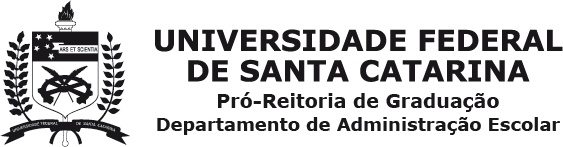        FORMULÁRIO IVAssinale sua modalidade de ingresso: (  )  SISU   (  )VESTIBULAR  (  ) REOPÇÃODECLARAÇÃO DE NÃO PERCEPÇÃO DE RENDIMENTOSEu, 									_____, (estado civil) ______________, inscrito no CPF sob o nº _______________, RG nº________________,residente e domiciliado no endereço 							, nº 		, complemento 		bairro 				, município de 			,  estado 					, declaro, sob as penas da Lei, que não exerci atividade remunerada, e não recebi nenhum auxílio ou benefício nos meses* de ___________, ___________ e ________ do ano de ________, pelo(s) motivos (s) indicado(s) abaixo: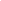 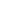 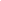 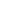 Declaro que o(s) dado(s) apresentado(s) é(são) verdadeiro(s) e estou ciente de que a omissão de informações ou a apresentação de dados ou documentos falsos e/ou divergentes, conforme determinado no art. 9º da Portaria Normativa nº 18/2012 MEC, ensejará o cancelamento da matrícula do candidato(a) dentro da modalidade de cota inscrita nesta Instituição Federal de ensino, sem prejuízo das sanções penais eventualmente cabíveis. Autorizo, ainda, a averiguação das informações acima pelo Serviço de Atenção Socioassistencial. 	, 	de 	de 	 .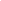 Assinatura do(a) Declarante(conforme documento de identificação apresentado)     *Os meses de referência estão dispostos na portaria de matrícula do seu processo seletivo.Código Penal: Estelionato: Art. 171 – Obter, para si ou para outrem, vantagem ilícita, em prejuízo alheio, induzindo ou mantendo alguém em erro, mediante artifício, ardil, ou qualquer outro meio fraudulento. Pena: reclusão, de um a cinco anos, e multa. Falsidade Ideológica: Art. 299 – Omitir, em documento público ou particular, declaração que dele devia constar, ou nele inserir ou fazer inserir declaração falsa ou diversa da que devia ser descrita, com o fim de prejudicar direito, criar obrigação ou alterar a verdade sobre fato juridicamente relevante. Pena: reclusão de um a cinco anos, e multa, se o documento é público, e reclusão de um a três anos, e multa, se o documento é particular.